嘉義縣中埔鄉中山國民小學附設幼兒園112學年度第二學期2/16-2/29餐點表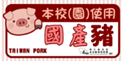 日期星期上午點心午               餐下午點心全穀根莖類豆魚肉蛋類蔬菜類水果類 2/16五水餃麵線糊、酸菜肉片、刈包、產銷鵝白菜蘋果2/17六玉米蛋花湯紫米飯、蔥油雞、油豆腐肉末粉絲煲、炒有機蔬菜、韓式泡菜湯葡萄2/19一青菜魚丸湯白米飯、瓜仔肉、什錦白菜、炒地瓜葉、酸辣湯、水果粄條湯2/20二小籠包紫米飯、蘿蔔燒雞、冬瓜鮮燴、蒜炒產銷青江菜、蛤蠣海帶芽湯芭樂2/21三香菇瘦肉粥芋頭瘦肉粥、洋蔥燒肉片、小銀絲卷、炒高麗菜、水果滷雞腿2/22四什錦炒麵小米飯、酥炸鮮魚、洋芋肉燥、炒有機蔬菜、綠豆薏仁湯香蕉2/23五生日蛋糕/鮮奶五穀飯、筍乾燒肉、玉米炒蛋、炒產銷鵝白菜、冬瓜排骨湯柳丁2/26一鍋燒意麵白米飯、藥膳凍腐、蕃茄豆腐、炒高麗菜、魚羹湯、水果銅鑼燒2/27二黑糖小饅頭/鮮奶紅藜飯、黑胡椒豆腸、高麗菜炒豆皮、炒產銷油菜、什錦菇菇湯奇異果2/28三和平紀念日放假一天2/29四餛飩湯小米飯、三杯素腰子、紅蘿蔔炒蛋、蒜炒青花菜、芋頭西米露葡萄